SS John & Monica Catholic Primary School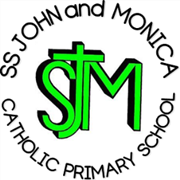 Head Teacher:M.Elliott (B.Ed. Hons, NPQH)Chantry RoadMoseleyBirmingham B13 8DWTelephone: 0121 464 5868Fax:            0121 464 5046Email:         enquiry@stjonmon.bham.sch.ukWebsite:     www.stjonmon.bham.sch.ukTwitter:       @SSJohnMonicas Curriculum Information Letter – Autumn 2018-19Dear Parents,Welcome back! I hope you have all enjoyed the summer holiday. I am pleased to say the children have settled well into their new classroom and new routines. Below is an outline of the work we will be covering this term.Many thanks for supporting and encouraging your child to do their best in school. If you have any further enquiries, please do not hesitate to make an appointment to see me after school.Yours sincerely,Miss Millar REThe children will cover the following topics:The story of CreationFamilies and CelebrationsPrayer and the Psalms Advent and ChristmasThe children will also be preparing a class Mass each half term and taking part in the Christmas Nativity play. EnglishThe children will be working on their reading, word recognition, writing and sounds. They will focus on:Writing sentences, lists and captionsWriting short stories and character descriptionsLetter formation of all the letters of the alphabetHow and when to use capital lettersReading simple texts with increasing independence and accuracySpelling familiar words and using known letter sounds to spell Autumn term authors: Pie Corbett and Jill MurphyMathsExploring place value within 10Solving addition and subtraction sums within 10Investigation the properties of shapesExploring place value within 20Applying skills to solve a range of reasoning problemsCompleting problem solving tasks independently and in groupsScienceLearning about animals including humansObserving seasonal changeComputingE-safetyWe are treasure hunters- using programmable toysPEBalancing and completing simple sequences in GymnasticsFull P.E. kit needs to be in school for every P.E. lesson.P.E. is every Tuesday.Please check that items of clothing are marked with your child’s name.MusicExploring the beat and rhythm in a variety of songsUsing their voices and percussion instruments to make a range of soundsAppraising a variety of music Learning Christmas hymns and songsHistoryHomes in the pastGeographyThe four seasonsHomeworkReading: Please continue to send your child’s reading bag into school every day. We will be hearing the children read daily and will be changing the reading books on a regular basis. The children will have high frequency words to read and each week and these will be checked and changed weekly.Spelling: Every Friday your child will have a list of spellings to learn at home, these will be tested the following Friday. Maths and English: Weekly homework will also be set every Friday to be completed and returned the following Tuesday. Homework may also be set online via Mathletics and Reading Eggs. Topic: During the half term break research project challenges will be set. This additional research will make a vast improvement to your child’s engagement and enjoyment of learning within the topic. We thank you for your support with homework.Attendance and PunctualityWe have a school attendance target of 97%. It is very important that your child attends school every day that they are fit and well. Pupils with attendance of less than 90% are regarded by the Government as having Persistent Absence and pupils with attendance in danger of falling to this level will be invited into school. All pupils who achieve attendance of 97%+ will be rewarded for excellent attendance! Good Luck Other informationParent reading meeting: Wednesday 26th September 2:30pmHistory theme day: Friday 28th September – Junk modeling / researchClass Mass: Thursday 4th October 9:00amInspire workshop: Monday 8th October 9:15amClass Mass: Thursday 15th November 9:00am